「均衡城鄉發展推動方案」17縣市計畫一覽「均衡城鄉發展推動方案」17縣市計畫分布圖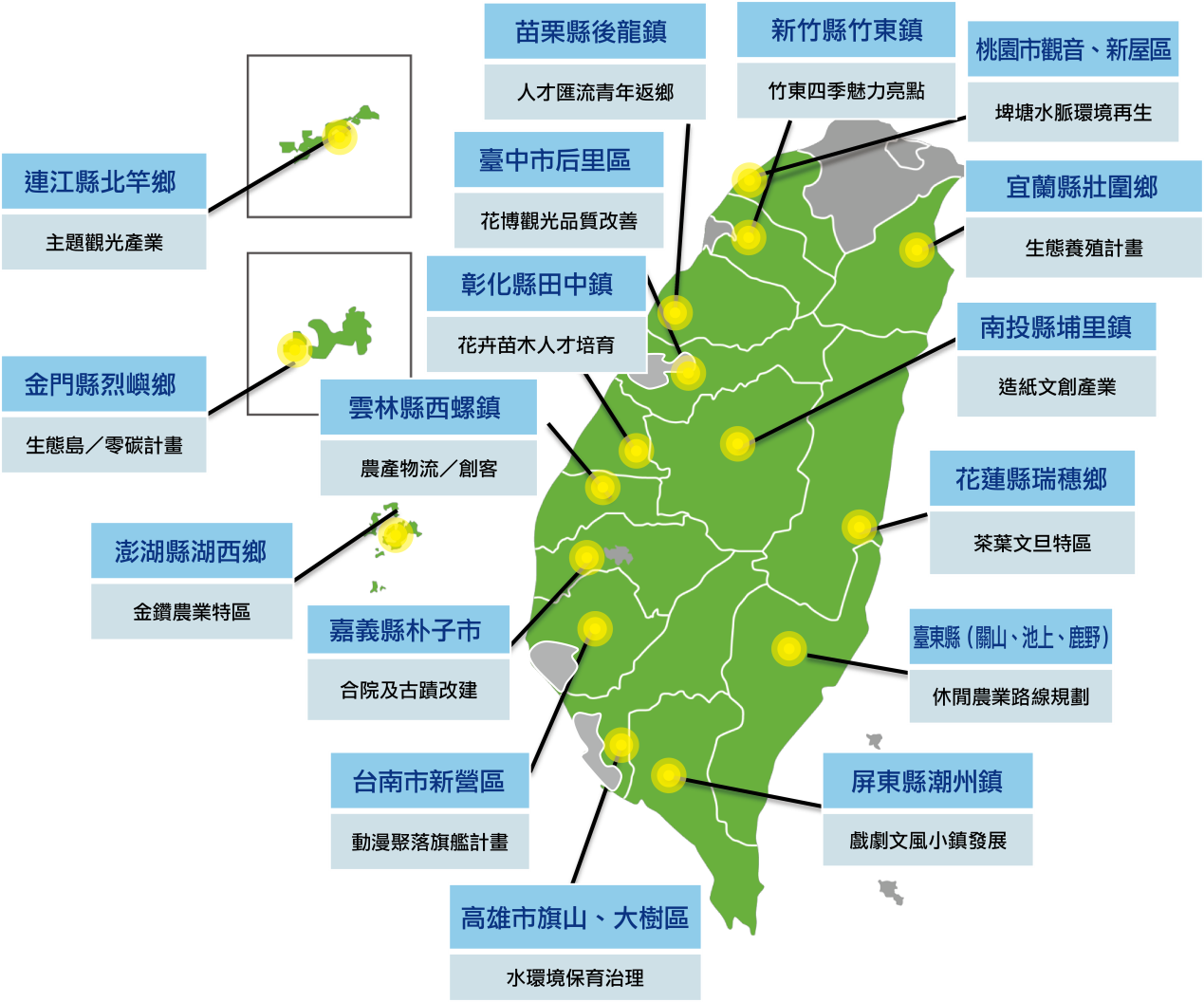 縣市計畫名稱標語計畫亮點1宜蘭縣宜蘭縣壯圍鄉整體規劃計畫壯圍歸真生態養殖計畫2桃園市桃園市觀音、新屋區整合建設計畫觀音埤塘生活趣~新屋宜居桃花源埤塘水脈環境再生3新竹縣新竹縣竹東鎮整合建設計畫案亮麗竹縣。魅力竹東竹東四季魅力亮點4苗栗縣苗栗縣後龍鎮整合建設計畫案樂活宜居幸福城、悠遊後龍灣人才匯流青年返鄉5臺中市臺中市后里區整合建設計畫案花現后里･北臺中健康怡居小鎮花博觀光品質改善6彰化縣彰化縣田中鎮整合建設計畫案世界愈快，花愈近!花卉苗木人才培育7南投縣南投縣埔里鎮整合建設計畫案臺灣之心，幸福埔里造紙文創產業8雲林縣雲林縣西螺鎮整合建設計畫案安居樂業‧台灣菜籃子農產物流／創客9嘉義縣嘉義縣朴子市整合建設計畫案日式洋風‧徜居大隱‧樸仔腳合院及古蹟改建10臺南市臺南市新營區整合建設計畫案新營新生─培養皿計畫動漫聚落旗艦計畫11高雄市高雄市旗山、大樹區整合建設計畫水釀山丘水環境保育治理12花蓮縣花蓮縣瑞穗鄉整合建設計畫莊園農村•溫泉小鎮茶葉文旦特區13臺東縣臺東縣麗景縱谷（關山、池上、鹿野）整合建設計畫幸福農莊 百年麗景休閒農業路線規劃14澎湖縣澎湖縣湖西鄉整合建設計畫黃金海岸˙文化長灘金鑽農業特區15連江縣連江縣北竿鄉整合建設計畫樂活島嶼 卡溜北竿主題觀光產業16屏東縣屏東縣潮州鎮整合建設計畫案點亮戲劇源鄉戲劇文風小鎮發展17金門縣金門縣烈嶼鄉整合建設計畫烈嶼：邊境小鎮的再生生態島／零碳計畫